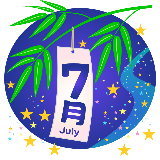 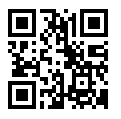 【令和４年度体制】　     　  ・・市民センター事業のご案内・・           　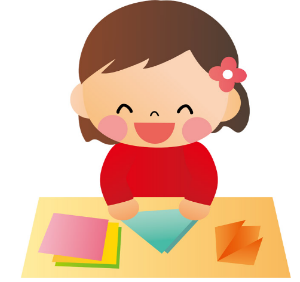 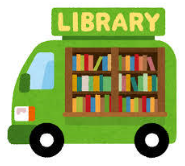 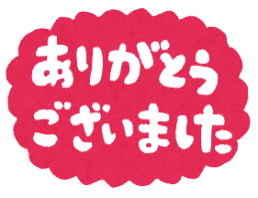 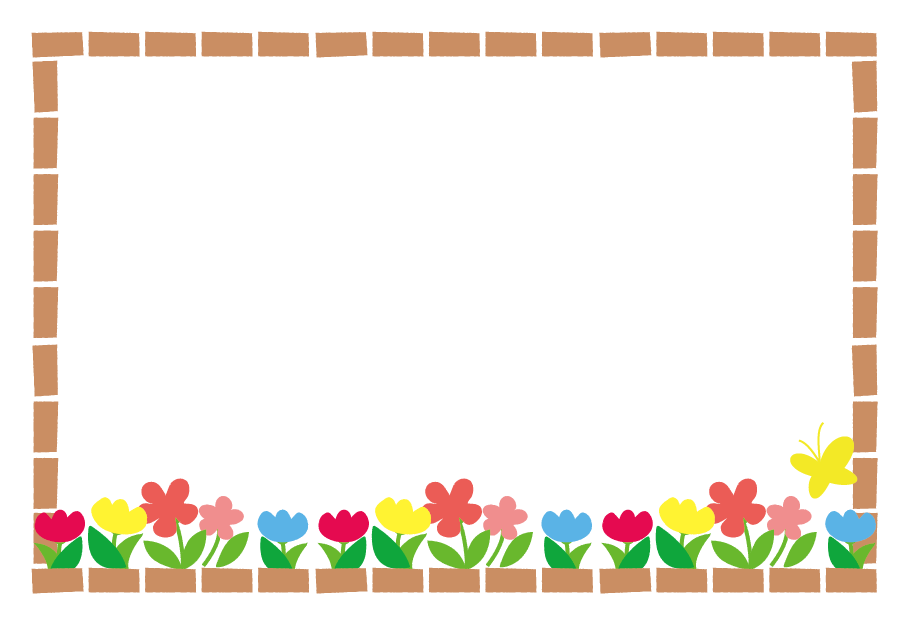 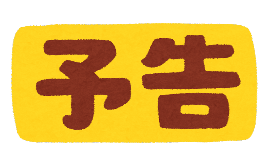   　　　 ・・市民センター事業の報告・・ 　　　　  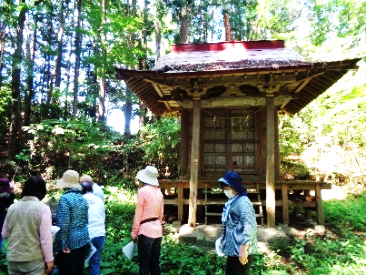 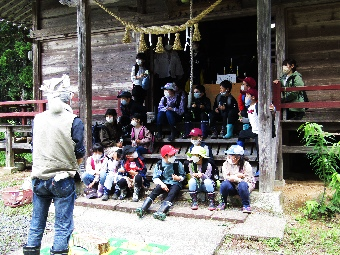 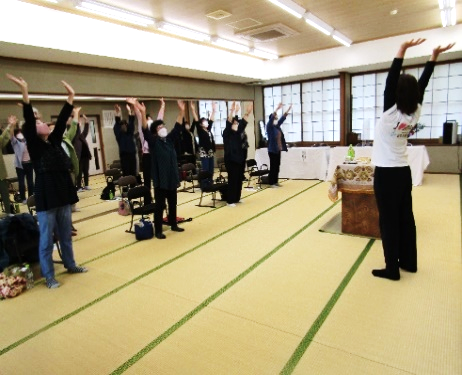 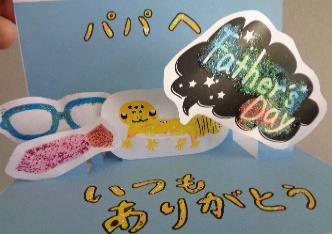 